GRACE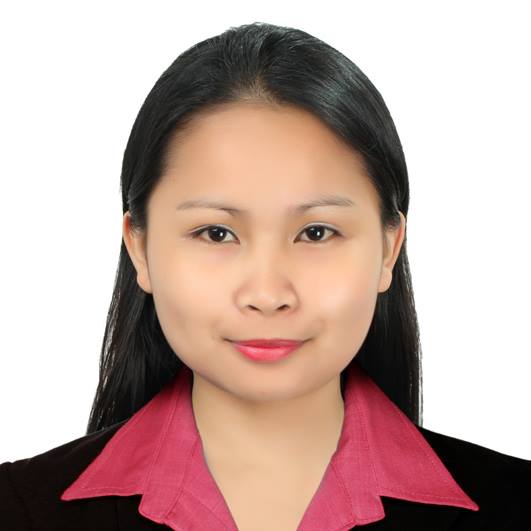 GRACE.368147@2freemail.com  POSITION APPLIED: Junior AccountantCAREER OBJECTIVES:A flexible, articulate and competent team player with strong problem solving skills and able to work on own initiative. Proficient inter-personal skills at all levels, self-motivated, multi-culturally aware individual seeking new challenges and looking to join a progressive organization that offers opportunities for advancement.PERSONAL INFORMATIONBirth Place / Date		Bunawan, Agusan del Sur, Philippines, 16 Nov.1986Gender:			FemaleMarital Status:			SingleNationality:			FilipinoVisa Status:                                     Tourist VisaEDUCATIONAL / QUALIFICATIONS:Degree: Bachelor of Science in Business Administration – Major in Management AccountingInstitution: University of Mindanao Davao City, Philippines (2003-2007) - GraduateEMPLOYMENT HISTORY:Employer:  	Skybridge Freight Solutions LLC (Dubai, UAE)Position:    	Junior Accountant (Dubai office / AUH /SAUDI branches)Inclusive Date:  March 14,2015 up to March 30,2017•Prepare cheque for local and agent suppliers•In-charge of releasing cheque•Attending emails for supplier’s follow-up with regards to payment•Do Payable Reconciliation and payable allocation•Do journal entries for booking monthly expenses•Do Bank Reconciliation•Coordinate and follow-up to bank regarding fund transfer and wire transfer•Do entries on flotilla accounting. system as to journals, receivable, payable, check/cash voucher & purchase invoice•Assigned petty cash custodian in-charge for all petty expenses of the company and preparing journal entries as to petty cash transaction.•Quick book And Flotilla UserEmployer            	:  AYP Holdings, Inc. (Davao City, Philippines)Position              		: Finance AssistantInclusive Date    	: April 21, 2014 – January 31, 2015Received duly signed checks and allocate funds for transactions requested by business unit’s accountingsPrepare check vouchers and checks of 9 business units.In-charge of releasing of checksPrepare weekly budget depends on the availability of funds on each accountCollaborate with Finance Executives and H.R Coordinators regarding with payroll, remittances and last pay computationPrepare and record business units’ cash flowsMonitor withdrawals and deposits of business units from the bankMonitor bank loans – term loans and credit loans from banksMonitor business units Financial Status from all banksUpdate check books and passbookResolution of finance related queriesEmployer		:  Davao Corrugated Carton Corp (Davao City, Philippines)Position               	:  Accounting StaffInclusive Date     	:  January 2008 to February 18, 2014Accounts Payable In-chargeIn-charge of Recording of Books of Accounts(Bookkeeper)Prepare Sales CostingIn-charge of issuances of invoices and receiptsPrepare and submit BIR Remittances through EFPSPrepare sales and volume summaryPrepare Aging of Payables and receivablesSKILLS SUMMARY:Highly professional accounting and computer skills.Basic Accounting Skills, Team Player and possess strong Interpersonal Skills and can work under pressure, Can Handle Multitasking skillsHighly society communicating behavior.Responsibility conscious, management & staff team up, high performance and self-improving.Continuously communicating and professional reporting.Professional business communication skills.